ОБЩЕСТВО С ОГРАНИЧЕННОЙ ОТВЕТСТВЕННОСТЬЮ «ПРИОРИТЕТ»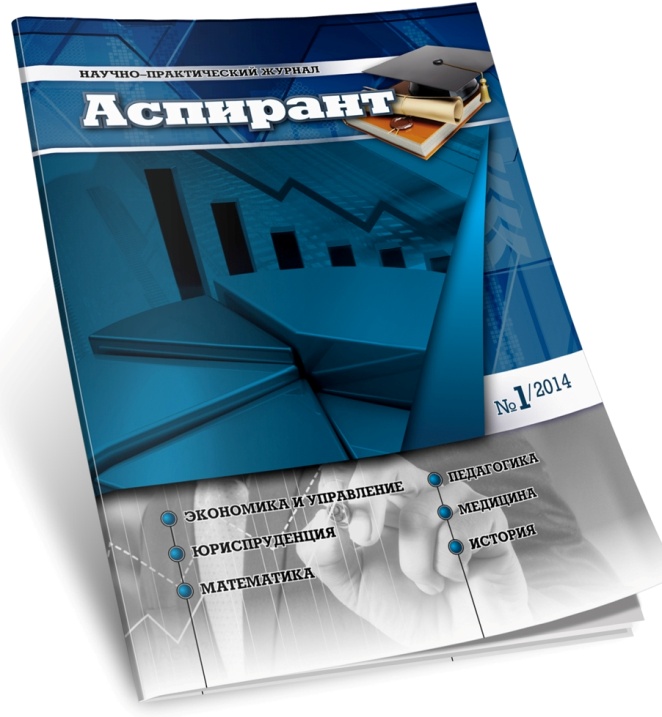 НАУЧНО-ПРАКТИЧЕСКИЙ ЖУРНАЛ «АСПИРАНТ»г. Ростов-на-донуЖУРНАЛ ВКЛЮЧЕН В РОССИЙСКИЙ ИНДЕКС НАУЧНОГО ЦИТИРОВАНИЯ (РИНЦ)Журнал предназначен для публикации научно-практических и теоретических результатов исследований студентов, аспирантов, соискателей, магистрантов, преподавателей, ученых, специалистов, а также авторов, желающих изложить свои научно-исследовательские труды.Статьи журнала содержат информацию, где обсуждаются наиболее актуальные проблемы современной науки и результаты фундаментальных исследований в различных областях знаний: экономики и управления, юриспруденции, философии, психологии, педагогики, математики, физики, химии, информационных технологий и т.д.ОСНОВНЫЕ РАЗДЕЛЫ ЖУРНАЛА:ТРЕБОВАНИЕ К ОФОРМЛЕНИЮ СТАТЕЙ1. Файл с текстом статьи должен иметь расширение *.doc или *.docx. Разметка страницы: поля со всех сторон 2 см, ориентация книжная, формат А4. Текст набирается шрифтом Times New Roman, размер (кегль) 14, абзацный отступ 1,25 см, межстрочный интервал полуторный с использованием автоматической расстановки переносов.2. Порядок расположения сведений в рукописи следующий:- индекс УДК в соответствии с классификатором (в левом верхнем углу);- название статьи;- инициалы и фамилии авторов;- место (-а) работы (учебы) автора (-ов);- аннотация (от 100 до 250 символов);- ключевые слова на русском языке (до 15 слов);- текст статьи; - библиографический список (см. требования и примеры оформления);- сведения об авторах на русском языке; -дополнительные сведения на английском языке3. Все статьи проверяются на ПЛАГИАТ. Процент авторского текста должен составлять не менее 70%. (Условие является обязательным правилом размещения статей в НЭБ!).Контактное лицо: Тихонова Жанна Сергеевна тел. 8 (863) 279-58-04, 8 938 118 44 68 Е-mail: aspirant.prioritet@yandex.ruОплата за публикацию статьи осуществляется по следующим реквизитам:Получатель: ООО «ПРИОРИТЕТ»ИНН 6161069692, КПП 616101001, Р/с № 40702-810-1-0000-0019749Банк получателя: ОАО КБ «Центр-инвест», БИК 046015762, К/с 30101810100000000762Назначение платежа: за издание и пересылку журнала, ф.и.о. (ОБЯЗАТЕЛЬНО УКАЗАТЬ)Оплата публикации составляет 650 руб. за первые 4 страницы, цена последующей страницы 135 руб. ОБЪЕМ СТАТЬИ НЕ МЕНЕЕ 4-Х СТРАНИЦСтатьи и копия платежного документа должны поступить не позднее 18 сентября 2015г.Прием статей в выпуск - до 18.09.2015г.Стоимость дополнительного экземпляра журнала - 450 руб.Оплату за публикацию также можно осуществить на карту Сбербанка:№ карты 4276 8520 1429 0756Получатель (Тихонова Жанна Сергеевна)Дополнительные реквизиты карты: р/с 40817810252091453503,  БИК 046015602, к/с 30101810600000000602ВНИМАНИЕ!!!Если автор желает ограничиться электронной версией журнала, стоимость публикации одной страницы составит 100 руб. Экземпляр высылается автору на электронную почту. Просим уточнять данную информацию при подаче заявки на публикацию. Данные материалы также подлежат размещению на сайте НЭБ!ПРИМЕР ОФОРМЛЕНИЯ ПЕРВОЙ СТРАНИЦЫУДК 33.502.338Влияние промышленных отходов на качество жизни населения Ростовской области: социально-экологический аспектИванов Иван ИвановичАспирант, Южный федеральный университетВ статье представлены социально-экологические аспекты влияния промышленных отходов на здоровье населения. Приведен анализ качества питьевой воды в водопроводной сети, атмосферного воздуха, почв, а также динамика умерших по основным классам болезней…….Ключевые слова: Отходы промышленных предприятий, уровень заболеваемости населения, динамика смертности населения. ТЕКСТ СТАТЬИ!ПРИМЕР ОФОРМЛЕНИЯ ДОПОЛНИТЕЛЬНЫХ СВЕДЕНИЙI.I. IvanovEffect of industrial wastes on the quality of the population life in the Rostov region: social and environmental aspectThe article presents the social and environmental aspects of the industrial wastes influence on health both adult and child population. The analysis of drinking water quality in water supply, air, soil, and the dynamics of the mortality on the main types of disease and individual causes of mortality living in large industrial centers, as well as remotely.Key words: Waste from industry, the level of morbidity, mortality dynamicsСведение об авторе.Иванов Иван Иванович Аспирант Южного федерального университета. Почтовый адрес: 344000 г. Ростов-на-Дону, ул. Менжинского 1 кв. 54.Email: Ivanov@yandex.ru ,Тел. 8-123-456-67-89Версия журнала: почтовая или электроннаяAuthorIvan Ivanov (1985). Postgraduate student of Southern federal university.ПРАВИЛА ОФОРМЛЕНИЯ СПИСКА ИСПОЛЬЗОВАННЫХ ИСТОЧНИКОВ1. Басилаиа, М. А. Необходимость снижения экологической опасности как императив глобального мироустройства. Философский анализ : автореф. дис. ... д-ра филос. наук / М. А. Басилаиа. — Ростов-на-Дону, 2011. — 52 с. (Для диссертаций и авторефератов).2. О государственном языке Российской Федерации: федер. закон : [утв. Министерством образования и науки Российской Федерации 1 июня 2005 г.] // Мир русского слова. — 2005. — № 1/2. — С. 3–5. (Для законодательных материалов)3. Информационные системы, банки данных в области охраны окружающей среды и природопользования / Комитет по охране окружающей среды и природных ресурсов Ростовской области. — Режим доступа: http://www.doncomeco.ru/about/inform_baza/ (дата обращения: 11.05.2012). (Для электронных ресурсов удалённого доступа)4. Петров И.И. Совершенствование науки и техники // Вопр. Философии. – 1992. - №1. – С. 12-13. (Для статьей из журналов и сборников).5. Петров И.И. История возникновения науки: учеб. Для. Вузов. – 2-е изд. – М.: Проспект, 2006. – С. 12-13 (Для монографий)6. Археология: история и перспективы: сб. ст. Первой междунар. Конф., Ростов-на-Дону, 2012. 210с. (Для материалов конференций)Экономика, организация и управлениеЮриспруденцияФилософияПсихология и педагогикаКультурологияСоциологияИсторияМатематикаФизикаХимияИнформатикаЭкологияМедицинаТехнические наукиПрочие науки